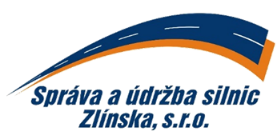 
DODAVATEL:	Auto Viki a.s.	tř. T. Bati 258760 01 Zlín IČ: 26493276    DIČ: CZ26493276e-mail: XXXXXXXXXXXXXObjednáváme u Vás, celoročně: Servis vozidel Ford a dodávky náhradních dílůmechanické práce		XXX,00Kč/hod.diagnostické práce 		XXX,00Kč/hod.karosářské práce		XXX,00Kč/hod.ODBĚRATEL:IČ: 269 13 453t: XXXXXXXXXXXXSpráva a údržba silnic Zlínska, s.r.o.DIČ: CZ26913453IDDS: ib33u2hK Majáku 5001Banka: UniCredit Banke: XXXXXXXXXXXXXXXX760 01 Zlínč.ú.: XXXXXXXXXXXXwww.suszlin.czCELOROČNÍ OBJEDNÁVKA č.: OV-038/2021ze dne: 20.01.2021termín, místo dodání:rok 2021, Zlínsplatnost faktur:30 dnívyřizuje:XXXXXXXXXXXXXXXXXtelefon/mobil:+XXXXXXXXXXXXXXXXXXXXXe-mail:XXXXXXXXXXXXXXPotvrzení odběratele: (razítko a podpis)Ing. Vladimír Kutýjednatel společnostiPotvrzení dodavatele(*): (jméno, podpis, razítko)Vyřizuje: (jméno hůlkovým písmem) Martin Liškatel.: 739 646 950Potvrzení odběratele: (razítko a podpis)Ing. Vladimír Kutýjednatel společnosti